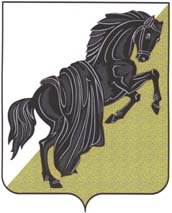 Собрание депутатовКаслинского муниципального районапятого созываЧелябинской областиР Е Ш Е Н И Е от «06» февраля 2017 года № 112							г. КаслиОб избрании временно исполняющего полномочияглавы Каслинского муниципального районаРуководствуясь пунктом 5 статьи 33 Устава Каслинского муниципального района, Регламентом Собрания депутатов Каслинского муниципального района, на основании постановления Центрального районного суда г.Челябинска от 03 февраля 2017 года о временном отстранении Грачева Александра Викторовича от должности главы Каслинкого муниципального района Челябинской области и учитывая результаты тайного голосования по избранию временно исполняющего полномочия главы Каслинского муниципального районаСобрание депутатов Каслинского муниципального района РЕШАЕТ:Утвердить протокол №3 заседания счетной комиссии об избрании временно исполняющего полномочия главы Каслинского муниципального района.Считать избранным по результатам тайного голосования временно исполняющим полномочия главы Каслинского муниципального района – Горобца Вячеслава Владимировича с момента принятия настоящего решения сроком на три месяца - по 05 мая 2017 года включительно.Поручить администрации Каслинского муниципального района оформить возложение полномочий главы Каслинского муниципального района на Горобца Вячеслава Владимировича в соответствии с действующим законодательством.    Опубликовать настоящее решение в газете «Красное знамя».    Настоящее решение вступает в силу с момента его принятия. Председатель Собрания депутатов	Каслинского муниципального района						     Л.А.Лобашова